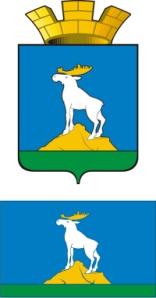 ГЛАВА НИЖНЕСЕРГИНСКОГО ГОРОДСКОГО ПОСЕЛЕНИЯПОСТАНОВЛЕНИЕ24.05.2017 г.   № 286 г. Нижние Серги Об утверждении технологической схемы предоставления муниципальной услуги "Включение мест размещения ярмарок на земельных участках, в зданиях, сооружениях, находящихся в частнойсобственности, в план организации и проведения ярмарокна территории Нижнесергинского городского поселения"В целях реализации постановления Правительства Российской Федерации от 27.09.2011 № 797 «О взаимодействии между многофункциональными центрами предоставления государственных и муниципальных услуг и федеральными органами исполнительной власти, органами государственных внебюджетных фондов, органами государственной власти субъектов Российской Федерации, органами местного самоуправления»,ПОСТАНОВЛЯЮ:1. Утвердить технологическую схему предоставления муниципальной услуги "Включение мест размещения ярмарок на земельных участках, в зданиях, сооружениях, находящихся в частной собственности, в план организации и проведения ярмарок на территории Нижнесергинского городского поселения"(прилагается).        2. Опубликовать настоящее постановление путем размещения на официальном сайте Нижнесергинского городского поселения.Контроль исполнения настоящего Постановления оставляю за собой.Глава Нижнесергинскогогородского поселения	   А.М. Чекасин